Items to consider when applying to the State of NevadaJob Announcements:Each job announcements specifies if there is an education requirement, an experience requirement, or if an equivalent combination of the two is allowed. Requirements listed on job announcements are the minimum requirements that applicants must demonstrate they possess to qualify for the position.Many job announcements will also have pre-screening questions that must be answered when applying. Please read these questions carefully as applications may be automatically denied if a question is answered incorrectly. Profile Information:Provide email and contact informationSelect “Yes” if you have served in the U.S. Armed Forces and upload the appropriate documents to be eligible for additional preferencesList locations desired and willingness to relocate under “Geographic Mobility”.Provide information on licenses, certification, or other job-related training as necessary or required based on the job announcementResumes:Employment HistoryProvide history of all professional experience in reverse-chronological order. Do not be concerned about the length of the resume or the number of years listed.Be specific about major duties and provide detailed information about the job tasks performed. Avoid acronyms as much as possible. Provide the average number of hours worked each week for every position listedVolunteer work can be listed in employment history; experience credit may be awarded for volunteer work that is related to the position being applied for.EducationProvide information on the area of study/major and if the degree is complete.Attaching unofficial transcripts is preferred for all positions and required for some positions as specified in the announcement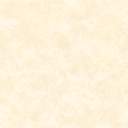 